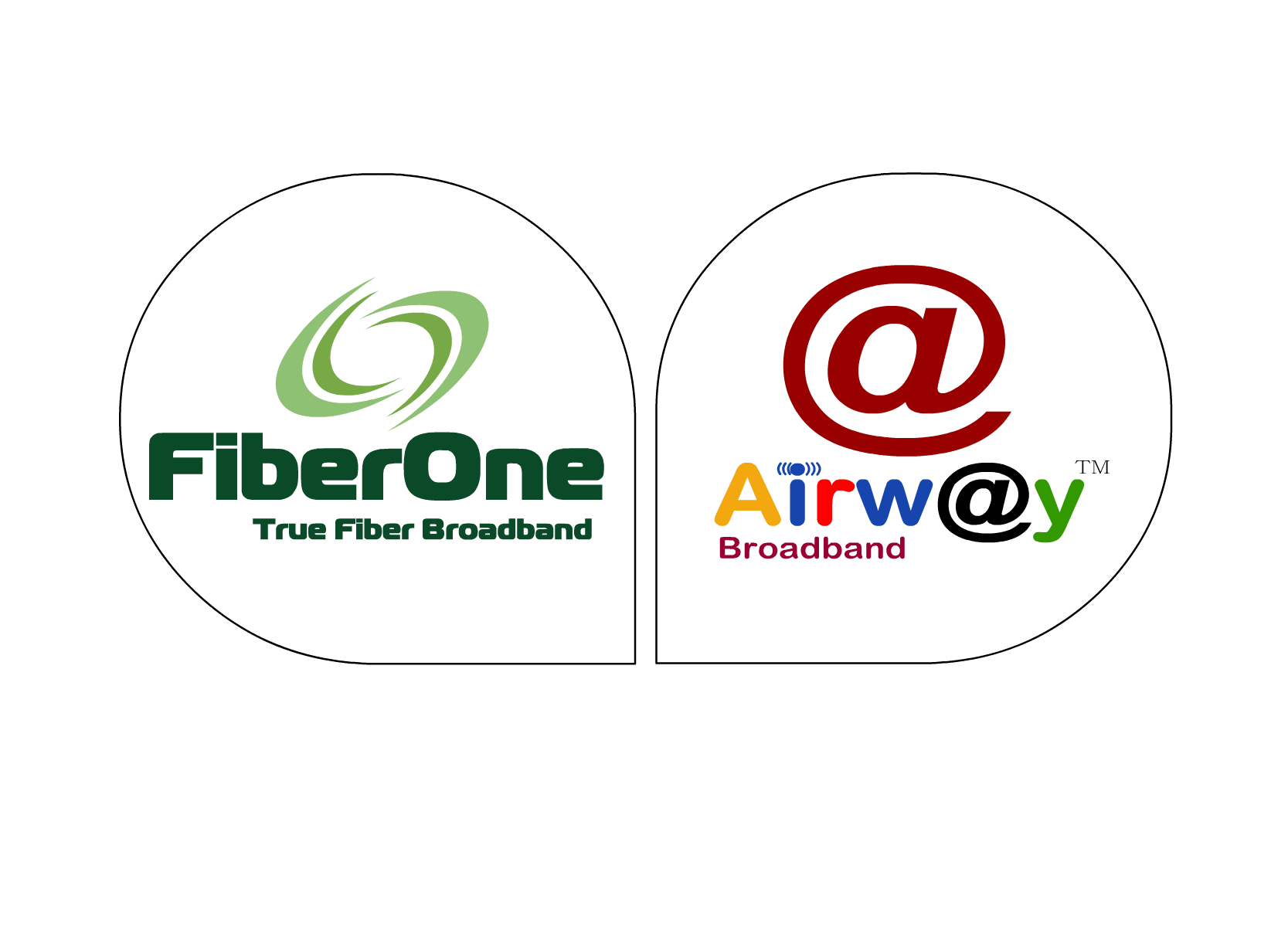 GST DATA UPDATE FORM(Pc Care Airway Infratel Private Limited)CIN: U64204MP2017PTC043127    Constitution of company /Business (Please Tick One)Private Limited 		Public Limited			LLP (Limited Liability Partnership)		Partnership Firm		Proprietor  Ship  Firm		Government DepartmentHindu Undivided FamilyOFFICIAL DETAILS	Name of Contact PersonContact Person Mobile noContact Person Mail IDPermanent Account Number (PAN)              Aadhar Card NoGSTIN NOGST  Registered AddressGSTIN Issuing DateIt is hereby declared that the information and particulars furnished above are true and correct to the best of my/our knowledge and belief and nothing has been concealed.Name:-Designation:-Mobile no:-SignaturePlease Note: - After filling this from kindly mail to us scan copy on account@pccareonline.in